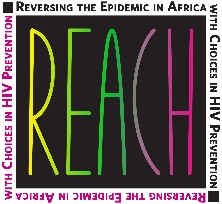 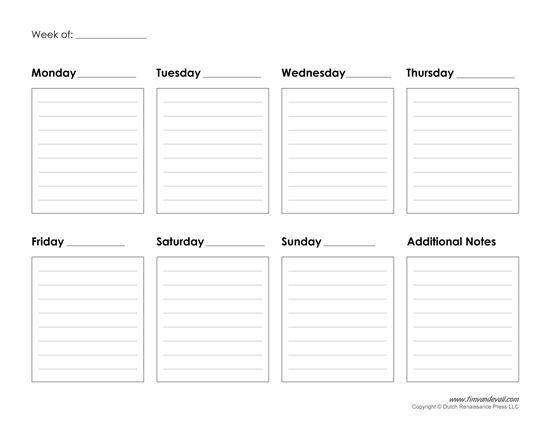 SundayMondayTuesdayWednesdayWednesdayThursdayFridaySaturdayNotesNotes